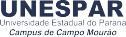 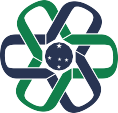 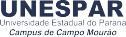 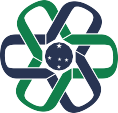 FICHA DE SOLICITAÇÃO DE VEÍCULO*preenchimento obrigatórioComprometo-me a utilizá-lo com responsabilidade, seguindo os procedimentos e normativas da Instituição: Devolver o veículo nas mesmas condições as quais recebi; Zelar pela limpeza e conservação do mesmo;Estacionar em locais seguros e apropriados;Devolver o veículo no dia e horário combinado;Entregar as chaves e documentos para o responsável da Setor de Apoio e Serviços. Declaro para os devidos fins estar ciente e ser responsável pela utilização do veículo.Data do Requerimento: ATENÇÃO: As solicitações devem ser realizadas com 72h de antecedência.Requerente*Setor*Motorista*CNH*CNH categoria*CNH categoria*CNH validade*CNH validade*CNH validade*CNH validade*CNH validade*Telefone motorista*Telefone motorista*Telefone requerente*Telefone requerente*Telefone requerente*Telefone requerente*Telefone requerente*VeículoVeículoQtd ocupantes*Qtd ocupantes*Qtd ocupantes*Trajeto – De*Para:*Saída:Saída:Saída:Chegada:Chegada:Chegada:Chegada:Chegada:Chegada:Chegada:Data*Data*Data*Data*Data*Data*Data*Horário*Horário*Horário*Horário*Horário*Horário*Horário*Motivo/Atividade*Acompanhantes*